How is Leaf Litter Important to Food Webs?	Name: 	Date:  	Directions: Research producers and consumers of North Carolina, or use the information provided, put one organism on each strip provided, cut when complete and staple them in loops, in order, making a food chain that connects into a circle. Then in the next phases you will work with others to connect the chains looking for other predator/prey relationships.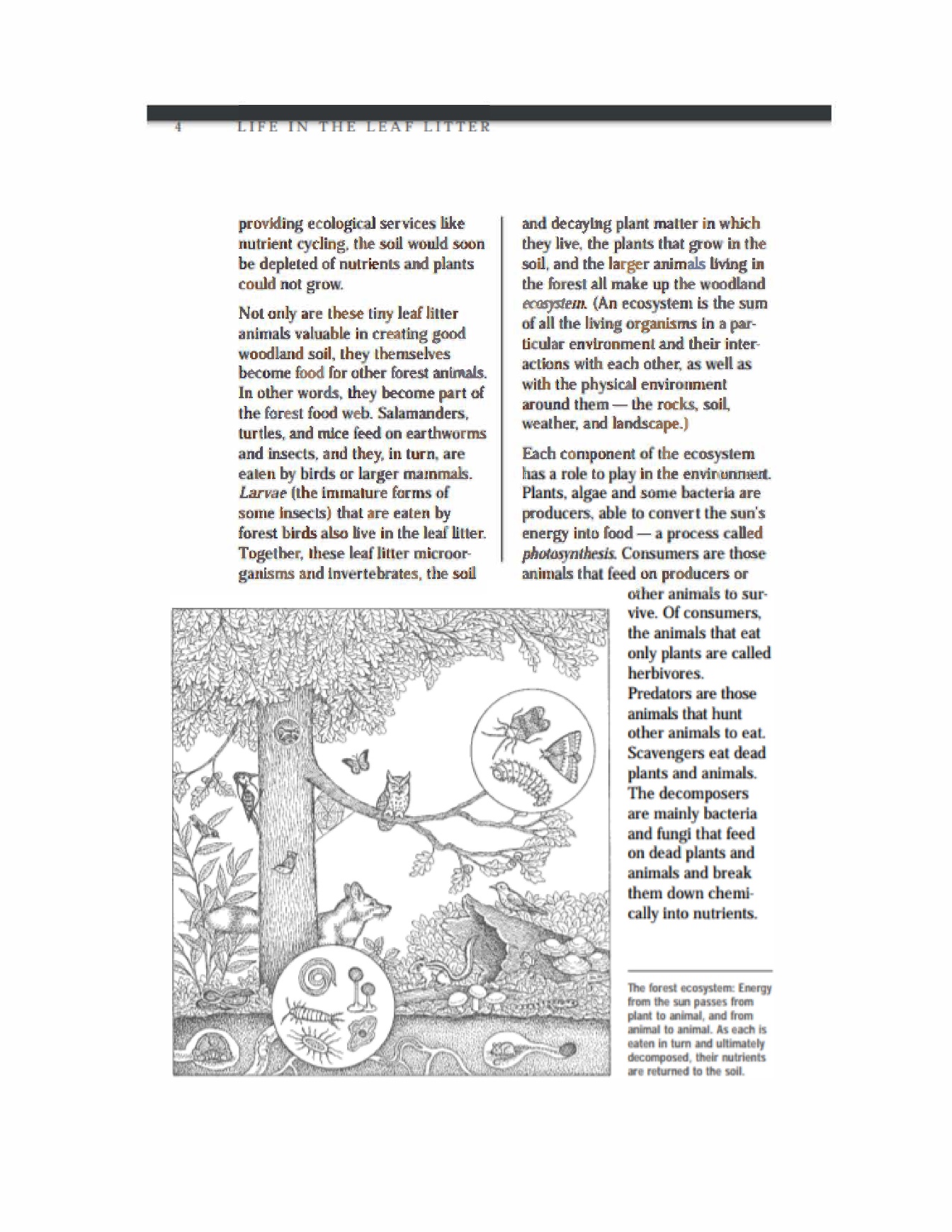 Trophic LevelProducersConsumersDecomposersResources Trees of NC Native Plants for your BackyardNC Insect Guide	Amphibians and Reptiles of NCNorth Carolina Wildlife Resources	NC Birds from AudubonMold (fungus) Red earthworms BacteriaFlies BeetlesSome Examples from NC: All of which make up parts of the leaf litter.Oak tree leaves AcornsLoblolly pine pinecones Maple leavesMaple seeds Rhododendron MilkweedNorthern maidenhair fern Sweet gum tree leavesSweet gum seed podsMold (fungus) Red earthworms BacteriaFlies BeetlesSwamp RoseVirginia creeperYour Additional Research